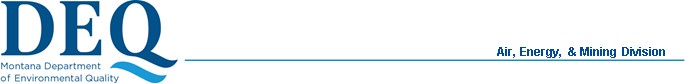 State of Montana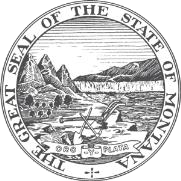 Department of Environmental Quality	Mineral Exploration License Supplemental Information	Please return this document via email to DEQSMESandExploration@mt.govLicensee Name (Person or Company): 	Date Submitted: 	Site Contact Name:	 Address: 	 City:State: 				Zip Code: 	 Office Phone # 				Cell # 	 Email: 			Note: All official correspondence will be sent to the email provided above.Authorized Agent:__________________________	Cell # _________________________Email: ________________________________Type of Application?New LicenseLicense Amendment (License #	)Additional information:The exploration license does not convey a right to occupy land not owned by the licensee. A licensee is responsible for obtaining and maintaining a lease or other authorization from the landowner to occupy the land on which the licensee is to conduct exploration activity. The Department of Environmental Quality (DEQ) does not confirm whether the licensee has obtained such authorization and does not resolve any disputes regarding access between a licensee and the landowner.Name of Project: 	County where the proposed site is located: 	Provide the latitude and longitude of the approximate center of the proposed operation in decimal degrees (example: 46.587857, -112.014253).Latitude: 	Longitude: -	Landowner Type:	Private	BLM	Forest Service	State	OtherLandowner Contact: 	Proposed starting date of exploration: 	Provide the Hours of Operation:Shifts per day:		Hours per shift: 	Total hours per day:		Total days per week:		Additional information:		Proposed ending date of exploration (mm/dd/yy): 	Proposed date of complete reclamation: (mm/dd/yy): 	All Maps - refer to Map Guideline for further information: https://deq.mt.gov/mining/assistance All maps should have the following items:Map TitleOperator NameSite NameBar ScaleDate of DraftingNorth ArrowLegend identifying features (area map)Note: Legends are a useful tool used to explain what the symbols and line types denoted on a map represent. A legend defines the symbols or colors (including shades of gray and patterns) used on the map. It must be clear what each marker or line type, weight and pattern represents. Text cannot be used in lieu of displaying the symbol in the legend (e.g. black line = stockpile & green dot = soil test pit; are not acceptable). In addition, do not use shading on the map as it reduces the ability to view the aerial background.General Location Map – The intent of this map is to provide a map showing the location of the proposed operation sufficient to allow the public to locate the proposed site. The General Location Map may be displayed on an aerial or topographic background and must show the site’s location in relation to the nearest town or city. Roads must be labeled from the nearest town to the site on the General Location Map.Project Map – The intent of this map is to show the location of the proposed project with an aerial background. The map must be at a scale to adequately display the features of the project. The Project Map must display all project disturbances including but not limited to:New roadsOverland travel routesLabel all TrenchesLabel all PortalsLabel all Drill PadsSump Locations (if outside of drill pad footprint)Buildings (existing, proposed and temporary)Camp AreaLay down/loadout areaFuel Storage AreaWater CrossingsOther features pertinent to the projectProvide as many Project Maps as necessary to depict the proposed area(s) at a viewable/readable scale.Choose the exploration methods to be use for this project: Trenching	Placer	Drilling	Underground Other:Volume of material to be tested (applicable if Trenching, Placer or Underground is checked above):Description of Project:Would exploration holes be drilled? If No, skip to Section F4.Yes	NoIf Yes, provide the below information:Drill Holes per site: 	Total number of Drill Holes: 	Fill out and attach the Supplemental Drill Hole Table (Appendix A)Total depth of all Drill Hole (from Appendix A): 	 ftWould Drill Pads be used? If No, skip to Section F3.Yes	NoIf Yes, provide the information below (identify drill pad locations on Project Map):Number of Drill Pads: 	Dimensions of Drill Pads:Length of Drill Pad:      ____________	ftWidth of Drill Pad:      ____________	ftDepth of Drill Pad:	  ____________	ftWould Drill Sumps be used? If No, skip to Section F4.Yes	NoIf Yes, provide the information below:Would Drill Sumps be located within the footprint of the Drill Pad?If No, identify sump locations on Project Map.Number of Drill Sumps per drill pad: 	Dimensions of Drill Sumps:Length of Drill Sump		ftWidth of Drill Sump		ftDepth of Drill Sump		ftYes	NoWould there be Trenches/Pits? If No, skip to Section F5.Yes	NoIf Yes, provide the information below (identify Trench/Pit locations on Project Map):Number of Trenches/Pits: 	Dimensions of Trenches/Pits:Length of Trenches/Pits:		ftWidth of Trenches/Pits:		ftDepth of Trenches/Pits:		ftWould there be Waste Rock Stockpiles? If No, skip to Section F6.Yes	NoIf Yes, provide the below information (identify Waste Rock Stockpile locations on Project Map):Number of Waste Rock Stockpiles: 	Average volume of Waste Rock Stockpiles: 	cubic yardsWould new Roads be constructed? If No, skip to Section F7.Yes	NoIf Yes, provide the information below (identify Road locations on Project Map):Dimensions of Roads (Note: Drill roads must be constructed to meet the requirements of ARM 17.4.104):Total length of Roads:		ftWidth of Roads:		ftAverage depth of roads:		ftWould new Overland Travel be utilized? If No, skip to Section F8.Yes	NoIf Yes, provide the information below (identify Overland Travel locations on Project Map):Dimensions of Overland Travel:Total length of Overland Travel:		ftWidth of Overland Travel:		ftWould a Laydown Area be used to store supplies, materials, etc.? If No, skip to Section F9.Yes	NoIf Yes, provide the information below (identify Laydown Area location on Project Map):Would the Laydown Area be located in another disturbance (drill pad, road pullout, etc)?Yes	NoIf Yes, identify the location on Project Map.If No, complete “b” below and identify location on Project Map.Dimensions of Laydown Area:Length of Laydown Area:		ftWidth of Laydown Area:		ftWould personnel be housed on site in a Camp Area?	Yes	NoIf No, please provide a description of where personnel would be housed:If Yes, provide the information below (identify Camp Area location on Project Map):Dimensions of Camp Area:Length of Camp Area:		ftWidth of Camp Area:		ftList vehicles, trailers, tents, portable toilets, etc. that would be located in the Camp Area:Dates of camp area occupation:Arrival date:		Departure date:		Check boxes for any applicable features and provide required information:Culverts (identify Culvert locations on Project Map)Number of Culverts		Size of Culverts		Slash PilesDescribe features and locationHeli-PadsDescribe features and locationOther Describe features and locationEquipment and Vehicles – What equipment would be used at the site? Include make/model in the Description.Drill RigsQuantity:		Description: 	Water TrucksQuantity:		Capacity:		gallonsFuel TrucksQuantity:		Capacity:		gallonsExcavatorsQuantity 	BackhoeQuantity 	Haul TrucksQuantity 	Skid SteerQuantity 	ATV/UTVQuantity 	Portable GeneratorsQuantity 	Wash PlantsCapacity 	Passenger VehiclesQuantity 	OtherStructures – Identify any temporary and permanent structures that would be on site:Core ShedsStorage Containers/TrailersCampersTentsSaw ShacksWarehousesWater LinesFuel TanksWater TanksPortable ToiletsWater PumpsOtherOnsite Personnel:Number of personnel involved in project:Name & Positions of personal involved in projectPosition:		 Quantity 	Position:		 Quantity 	Position:		 Quantity 	Position:		 Quantity 	Position:		 Quantity 	Position:		 Quantity 	Position:		 Quantity 	Other:Would water be used in the operation? If No, skip to Section G5.If Yes, provide the information below:Yes	NoDescribe the water source:Describe the method of transport to project:Estimated quantity of water to be used on the project per day: 	gallonsWould supplemental lighting be required? If No, skip to Section G6.If Yes, provide the information below:Yes	NoWhat type of lighting would be used?What hours of day/night would the lights be used?How would light pollution be controlled?Down facing lightsLight shrouds/shieldsDirection lightingMotion sensorsAutomatic timersOther:Air Quality - Identify measures proposed to minimize impacts on air quality.WaterMag ChlorideExhaust controlsControlled slash burningReduced speed while travellingOther:Erosion Control – What measures would be taken to control erosion?Erosion Control BlanketsStraw BalesVegetated Buffer StripWattlesOther:Describe how erosion controls would be used:Solid WasteDescribe how solid waste would be stored onsite until it could be disposed of:Describe its location and design of the storage facility:Where would the solid waste be disposed of?Historic and archeological resources – Please describe any measures that would be taken to reduce the impact to any historical and archeological resources that are encountered?Hazardous Substances – Identify the type, volume, and storage of all hazardous materials and toxic substances which would be used or generated in the operationsCyanide – Volume and storage:Solvents - Volume and storage:Petroleum products - Volume and storage:Millings - Volume and storage:Process and laboratory reagents - Volume and storage:Explosives - Volume and storage:Other-Type - Volume and storage:Weed Control PlanDescribe how noxious weeds would be controlled before reclamation:Describe how noxious weeds would be controlled after reclamation:Reclamation PlanDescribe ongoing reclamation of the site:Describe “end-of-season” reclamation:Describe final reclamation of the site:Proposed timeline for completing reclamation (fill in applicable elements):Dirt work (backfilling/regrading trenches, roads, pits, sumps, drill pads, etc.):Would any surface disturbances remain unreclaimed? If No, skip to Section H3b.Yes	NoIf Yes, explain the future purpose of the unreclaimed disturbance?Plugging drill holes (Note: Drill holes must be plugged according to the requirements ofARM 17.24.106):Would any drill holes remain unplugged? If No, skip to Section H3c.Yes	NoIf Yes, explain the future purpose of the remaining drill holes?Revegetation:Would all structures identified in G2 be removed? If No, skip to Section I.If Yes, which structures would remain?Core ShedsStorage Containers/TrailersCampersTentsSaw ShacksWarehousesWater LinesTanksPortable ToiletsWater Pumps OtherYes	NoBOND ESTIMATE: Please be advised that all information provided in Sections F through J will be used to calculate the required reclamation bond for the proposed activities.THIS MAY NOT BE THE ONLY LICENSE OR PERMIT YOU NEEDState of Montana Authorizations310 Permit –For work proposed in streams, wetlands, floodplains, and other water bodies. One joint application form is available to apply for several different Local/State/Federal permits.See: http://dnrc.mt.gov/divisions/cardd/conservation-districts/the-310-lawMontana Water Rights: http://dnrc.mt.gov/divisions/water/water-rightsMontana Pollutant Discharge Elimination System (MPDES) Permit – for projects that have a surface water discharge.See: https://deq.mt.gov/water/assistanceMontana Ground Water Pollution Control System (MGWPCS) Permit – for projects that have a groundwater discharge.See: https://deq.mt.gov/water/assistanceStormwater Permit – for projects that have the potential to contribute sediment or pollution to surface waters from surface disturbances as a result of a storm event.See: https://deq.mt.gov/water/assistanceSuction Dredge Permit – for projects that utilize a suction dredge. See: http://deq.mt.gov/Water/WPB/mpdes/suctiondredgeSage Grouse – In response to Senate Bill 261 and Executive Orders 10-2014 and 12-2015, many DEQ permits and approvals in sage grouse core, general, or connectivity habitat, received on or after January 1, 2016, must include a letter of comment from the Sage Grouse Habitat Conservation Program.See: https://sagegrouse.mt.gov/Federal AuthorizationsUSFS – Contact local USFS office. See: https://www.fs.usda.gov/r1/BLM – Contact local BLM office. See: https://www.blm.gov/montana-dakotas811 – Before You Dig: https://call811.com/US Army Corp of Engineers 404 Permit – may be required for any work in streams or wetlands See: http://www.usace.army.mil/Missions/Civil-Works/Regulatory-Program-and-Permits/Obtain-a-Permit/